           КАРАР                                       №32                  ПОСТАНОВЛЕНИЕ      06 декабрь 2018                                                           06 декабря 2018О внесении изменений и дополнений в постановление №02 от 10 января 2018 года «Об утверждении Положения об организации и осуществлении  первичного  воинского учета на территории сельского поселения Ижбердинский  сельсовет»      Рассмотрев протест прокурора  Кугарчинского района №39д-2018г. от 30.11.2018 года на отдельные положения об организации и осуществлении первичного воинского учета в соответствии с федеральным законом  от 28.03.1998г. № 53-ФЗ «О воинской обязанности и военной службе» постановлением Правительства РФ от 27.11.2006 №719 «Об утверждении Положения о воинском учете» и Уставом сельского поселения Ижбердинский сельсовет муниципального района Кугарчинский район Республики Башкортостан, и в целях приведения нормативно-правового акта в соответствии с действующим законодательством, Администрация сельского поселения Кугарчинский сельсовет   муниципального района Кугарчинский район Республики Башкортостан п о с т а н о в л я е т:            1. Внести в постановления администрации сельского поселения Ижбердинский сельсовет муниципального района Кугарчинский район Республики Башкортостан «Об утверждении Положения об организации и осуществлении первичного  военского учета на территории поселения сельского поселения Ижбердинский  сельсовет» следующие изменения и дополнения:                                                                                                               1. Пункт 3.2 Положения  изложить в следующей реда                                         - Осуществлять первичный воинский учет граждан, пребывающих в запасе, и граждан, подлежащих призыву на военную службу, проживающих или пребывающих   (на   срок   более   трех   месяцев), и граждан проходящих альтернативную гражданскую службы на  территории сельского поселения;            2. Пункт 3.7 Положения  изложить в следующей редакции: - Своевременно  вносить  изменения  в   сведения,   содержащихся  в документах первичного воинского учета, и в двухнедельный срок сообщать о внесенных изменениях в военный комиссариаты по форме, определяемой Министерством обороны Российской Федерации;                                                                 2. Обнародовать настоящее постановление на информационном стенде в администрации Сельского поселения  Ижбердинский    сельсовет муниципального района  Кугарчинский  район Республики Башкортостан по адресу: д.Сапыково ,ул. Центральная, д.1Б и на официальном сайте izhberdinsk@mail.ruГлава сельского поселения                                                                            Ижбердинский сельсовет:                         Н.Б.ИбрагимовБАШКОРТОСТАН  РЕСПУБЛИКАҺЫКугәрсен районы муниципаль районыныңИшбирҙе ауыл советы ауыл  биләмәhе хакимиәте 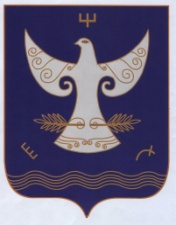 РЕСПУБЛИКА  БАШКОРТОСТАНадминистрация  сельского   поселения  Ижбердинский    сельсовет   муниципального района Кугарчинский район 453344 Сапыҡ ауылы, Үҙәк урам, 1БРЕСПУБЛИКА  БАШКОРТОСТАНадминистрация  сельского   поселения  Ижбердинский    сельсовет   муниципального района Кугарчинский район 453344 Сапыҡ ауылы, Үҙәк урам, 1Б453344 д.Сапыково, ул.Центральная, 1Б